Геометрия 7 классТема:  Второй признак равенства треугольников(с использованием технологии системно-деятельностного подхода) Единственный путь, ведущий
к знанию – это деятельностьБ. ШоуЦели урока:Содержательная: с помощью практических знаний обеспечить понимание учащимися отличия между первым и вторым признаками равенства треугольников, а также между определением равных треугольников и признаком равенства треугольников.Деятельностная:формировать у учащихся навыки доказательства утверждений с помощью   ранее изученных понятий  и теорем.;формировать у учащихся умения применять второй признак равенства при определении равенства треугольников;Развивающая:формировать ключевые компетенции учащихся: информационную (умение анализировать информацию, сравнивать, делать выводы), проблемную (умение ставить проблемы и с помощью имеющихся знаний  находить выход из ситуации); коммуникативную ( умение работать в группах, умение слушать и слышать других, принимать мнение других)Результаты обучения:На данном уроке учащиеся должны: усвоить признак равенства треугольников по стороне и двум прилежащим к ней углам;усвоить алгоритм доказательства первого признака равенства треугольников;научиться находить в задаче равные элементы и использовать их при применении второго признака;Содержание учебного материала: второй признак равенства треугольников и простейшие задачи на его применение.Единица содержания образования:способ доказательства теоремы - наложение треугольников;способ решение задачи- анализ данных ( равные стороны и прилежащие к ним углы) и применение второго  признака равенства треугольников.Подготовительный этап.Шаг 1.  Мотивирование.Слайд №1:  план урока: Я  уже умею?Я   хочу узнать?Я узнаю сам!Попробую применить!Я справлюсь!Мои успехи.Что мне предстоит?Сегодня вы поставите каждый себе оценку в карточке самооценки.Самооценка работы на уроке:Итак,  начнем урок с первого пункта плана:Вопросы для устной работы:Какие треугольники называются равными? Как можно  узнать, равны ли данные треугольники? (наложением и по первому признаку равенства треугольников)Какие элементы достаточно рассмотреть для доказательства равенства треугольников? (две стороны и угол между ними)Сформулируйте первый признак равенства треугольников.Решение задач по готовым чертежам - приложение№ 11, Самооценка этапа урока.Задача №9Шаг 2. Актуализация опорных знаний и выдвижение гипотезы; фиксирование затруднения в пробном действии, определение границы между знанием и незнанием.                                     АС – биссектриса угла А     Найдите равные элементы в треугольниках.Согните по общей стороне. Будут ли равны треугольники?Гипотеза: треугольники равны по стороне и прилежащим к ней угламПроверка: выполнение практической работы в тетрадис помощью транспортира и линейки постройте треугольник АВС:   АВ=6 см, А=45°, С=75°, Измерьте стороны ВС и АС. Какие длины у вас получились? ( АС=7 см; ВС=5,5 см.)Шаг3.     Постановка учащимися цели урока как собственной учебной задачи.Вопросы учащимся:Почему у всех получились равные стороны?Что можно сказать о ваших построенных треугольниках?Почему же получились равные треугольники?Какой же признак равенства вы  можете сформулировать?Треугольники равны, если у них равны одна сторона и два угла.Учащиеся ставят перед собой цели:Доказать или опровергнуть собственную гипотезу равенства двух треугольников по стороне и двум углам.Научиться применять новый признак при решении задач.Основной этап – открытие новых знанийШаг4. Разработка проекта выхода из затруднений.    Попробуем доказать или опровергнуть наше предположение.Выполним чертеж.Запишем, что  дано и что требуется доказать.Каким способом будем доказывать наше утверждение? ( наложением)Обсуждение в группах : составить алгоритм действий при наложении треугольниковШаг5.  Реализация готового проекта - открытие новых знанийУчащиеся  после обсуждения в группах выполняют доказательство признака, выполняя по очереди пункты плана доказательства признака.Алгоритм действий:Вершину А совместим с вершиной А1.Наложить сторону АВ на сторону А1В1.Угол ВАС совместится с углом  В1А1С1Угол  АВС совместится с углом А1В1С1Вершина С совместится с вершиной С1.Шаг6.  Первичное закрепление с проговариванием во внешней речи.Прочитать признак в учебнике.Проговорить в парах формулировку теоремыПроговорить формулировку и доказательство теоремы.( сильный учащийся)Заключительный этап –применение знаний и рефлексия.Шаг7 .  Включение в систему знаний и повторение.Задача № 13 по готовым чертежам (в парах или группах) - приложениеШаг8. Дифференцированная самостоятельная работа. ( по готовым чертежам с самопроверкой по эталону ответа) Задача № 14, 4, 5 по готовым чертежам (самостоятельно)- приложениеОценить по эталону ответа самостоятельную работу, выставив в таблицу самооценки  соответственно по 1,2,3 балла за каждую  правильно решенную задачу. ( макс.- 6 баллов)Шаг 9. Рефлексия учебной деятельности Экспресс-диагностика:  найдите на чертеже равные треугольники:По готовым чертежам№ 25 Найти равные треугольники и записать по какому признаку они равны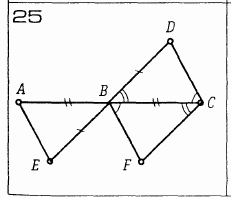 Итоги урока. Заполнить таблицу самооценкиКакие открытия сделали на уроке?Что научились делать?Какие способы  знаете для определения равных треугольников?Домашнее задание п 22, стр. 30 выучить теорему и доказательство; № 5,6 - 1 уровень № 8 – 2 уровень,  стр. 38Решение задачи №11 (верное решение – 1б, правильное оформление задачи – 1б.)Практическая работа – (получился верный результат – 2б, с небольшой погрешностью – 1б)Самостоятельная работа, Задачи: № 14 – 1б, № 4 – 2 б., № 5 –3 б.Экспресс-диагностика№ 25 (за каждую пару равных треугольников по 1б)Активность на уроке ( макс - 3 балла )Итого 13Решение задачи №11 (верное решение – 1б, правильное оформление задачи – 1б.)Практическая работа – (получился верный результат – 2б, с небольшой погрешностью – 1б)Самостоятельная работа, Задачи: № 14 – 1б, № 4 – 2 б., № 5 –3 б.Экспресс-диагностика№ 25 (за каждую пару равных треугольников по 1б)Активность на уроке ( макс - 3 балла )«5» - 11-13бРешение задачи №11 (верное решение – 1б, правильное оформление задачи – 1б.)Практическая работа – (получился верный результат – 2б, с небольшой погрешностью – 1б)Самостоятельная работа, Задачи: № 14 – 1б, № 4 – 2 б., № 5 –3 б.Экспресс-диагностика№ 25 (за каждую пару равных треугольников по 1б)Активность на уроке ( макс - 3 балла )«4» - 8-10 б.Решение задачи №11 (верное решение – 1б, правильное оформление задачи – 1б.)Практическая работа – (получился верный результат – 2б, с небольшой погрешностью – 1б)Самостоятельная работа, Задачи: № 14 – 1б, № 4 – 2 б., № 5 –3 б.Экспресс-диагностика№ 25 (за каждую пару равных треугольников по 1б)Активность на уроке ( макс - 3 балла )«3» - 5-7б.Решение задачи №11 (верное решение – 1б, правильное оформление задачи – 1б.)Практическая работа – (получился верный результат – 2б, с небольшой погрешностью – 1б)Самостоятельная работа, Задачи: № 14 – 1б, № 4 – 2 б., № 5 –3 б.Экспресс-диагностика№ 25 (за каждую пару равных треугольников по 1б)Активность на уроке ( макс - 3 балла )Итого 13Решение задачи №11 (верное решение – 1б, правильное оформление задачи – 1б.)Практическая работа – (получился верный результат – 2б, с небольшой погрешностью – 1б)Самостоятельная работа, Задачи: № 14 – 1б, № 4 – 2 б., № 5 –3 б.Экспресс-диагностика№ 25 (за каждую пару равных треугольников по 1б)Активность на уроке ( макс - 3 балла )«5» - 11-13 бРешение задачи №11 (верное решение – 1б, правильное оформление задачи – 1б.)Практическая работа – (получился верный результат – 2б, с небольшой погрешностью – 1б)Самостоятельная работа, Задачи: № 14 – 1б, № 4 – 2 б., № 5 –3 б.Экспресс-диагностика№ 25 (за каждую пару равных треугольников по 1б)Активность на уроке ( макс - 3 балла )«4» - 8-10 б.Решение задачи №11 (верное решение – 1б, правильное оформление задачи – 1б.)Практическая работа – (получился верный результат – 2б, с небольшой погрешностью – 1б)Самостоятельная работа, Задачи: № 14 – 1б, № 4 – 2 б., № 5 –3 б.Экспресс-диагностика№ 25 (за каждую пару равных треугольников по 1б)Активность на уроке ( макс - 3 балла )«3» - 5-7 б.Количество баллов/оценка